งานประเพณีสรงน้ำพระบรมธาตุหริภุญชัยเปิดอย่างเป็นทางการแล้ว จังหวัดลำพูน เชิญชวนประชาชนสักการะพระธาตุเจดีย์สำคัญของประเทศไทย ถึงวันที่ ๑๓ พฤษภาคมนี้วันที่ ๖ พฤษภาคม ๒๕๕๗ เวลา ๑๘.๓๐ น.นายสุวรรณ กล่าวสุนทร ผู้ว่าราชการจังหวัดลำพูน       เป็นประธานเปิดงานประเพณีสรงน้ำพระบรมธาตุหริภุญชัย ณ วัดพระธาตุหริภุญชัย วรมหาวิหาร อำเภอเมือง จังหวัดลำพูน เพื่อเป็นการอนุรักษ์ ส่งเสริมวัฒนธรรมและประเพณีอันดีงามของจังหวัดลำพูนที่ได้ปฏิบัติสืบเนื่องกันมาช้านาน การจัดประเพณีสรงน้ำพระบรมธาตุหริภุญชัย เดือนแปดเป็ง หรือวันขึ้น ๑๕ ค่ำ เดือน ๘ เหนือ ตรงกับวันขึ้น ๑๕ ค่ำ เดือน ๖ นับทางจันทรคติของไทย เป็นประจำทุกปี ชาวบ้านทางล้านนาเรียกว่า ประเพณีแปดเป็ง พระธาตุหริภุญชัยเป็นพระธาตุเจดีย์ที่สำคัญหนึ่งในแปดพระธาตุเจดีย์ของประเทศไทย           น้ำที่นำมาสรงองค์พระธาตุนั้นเป็นน้ำสรงพระราชทานจากพระบาทสมเด็จพระเจ้าอยู่หัวที่ทรงพระราชทานน้ำสรงพระบรมธาตุหริภุญชัยเพื่อถวายเป็นพุทธบูชาเป็นประจำทุกปี น้ำทิพย์จากดอยขะม้อ และน้ำสรง           ของประชาชน เพื่อเป็นการสักการะพระบรมธาตุ ซึ่งเป็นปูชนียสถานอันเก่าแก่ และนับเป็นโบราณสถานที่สำคัญของจังหวัดลำพูนและชาวพุทธทั่วไป เป็นการสักการะพระบรมอัฐิธาตุของพระสัมมาสัมพุทธเจ้า รวมทั้งบูชาเสาหลักเมือง เพราะประชาชนชาวลำพูนถือว่าเจดีย์พระบรมธาตุหริภุญชัยเป็นเสาหลักเมือง เมื่อทำพิธีสรงน้ำพระบรมธาตุหริภุญชัย จึงเท่ากับได้ทำบุญเสาหลักเมืองลำพูนด้วย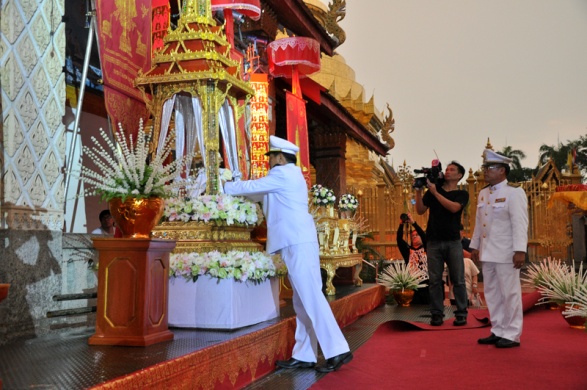 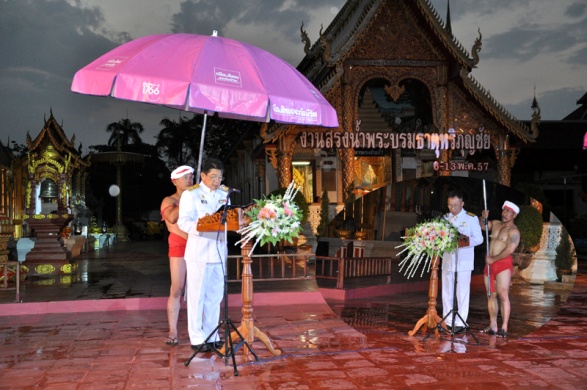 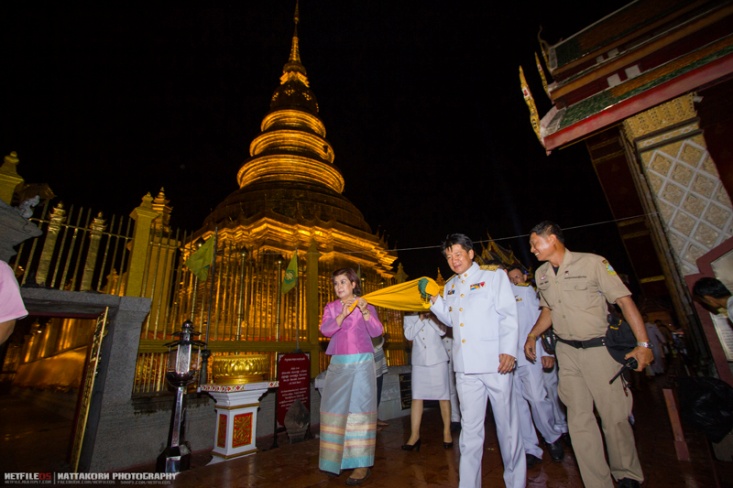 